  Obrazac 3. Izjava o davanju suglasnosti za korištenje osobnih podataka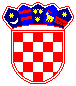 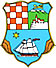 OBRAZAC IZJAVE O DAVANJU SUGLASNOSTI ZA KORIŠTENJE OSOBNIH PODATAKA 	Za potrebe prijave na Javni poziv poduzetnicima za dodjelu potpora male vrijednosti iz „Programa provedbe mjera ruralnog razvoja Primorsko-goranske županije za razdoblje 2017. – 2020.“ za razvoj malog gospodarstva u 2022. godini – Mjera 1.2.1.  potvrđujem da sam suglasan da se moji osobni podaci sadržani u prijavi na javni poziv i pripadajućim prilozima obrađuju od strane Primorsko-goranske županije isključivo u svrhu provedbe predmetnoj javnog poziva.Ova privola je dana dobrovoljno te sam upoznat da je svakom trenutku mogu povući te tražiti prestanak daljnje obrade svojih osobnih podataka. Povlačenje privole ne utječe na zakonitost obrade koja se temeljila na privoli prije nego je povučena.								_____________________(Ime prezime)							__________________________								( potpis davatelja izjave)_____________________(mjesto i datum davanja izjave)___________________________________________________________________NAPOMENA: Svaka osoba čiji se osobni podaci u prijavi i privitcima nalaze zasebno ispunjava i potpisuje ovu izjavuTekst ove Izjave usklađen je s odredbama Zakona o provedbi Opće uredbe o zaštiti podataka („Narodne novine“ broj 42/18) te Uredbe (EU) 2016/679 Europskog parlamenta i vijeća o zaštiti pojedinca u vezi s obradom osobnih podataka i o slobodnom kretanju takvih podataka te o stavljanju izvan snage Direktive 95/46 EZ od 27. travnja 2016. godine (Službeni list Europske unije, L119/1).Izrazi koji se koriste u ovoj Izjavi upotrijebljeni su neutralno i odnose se na osobe oba spola